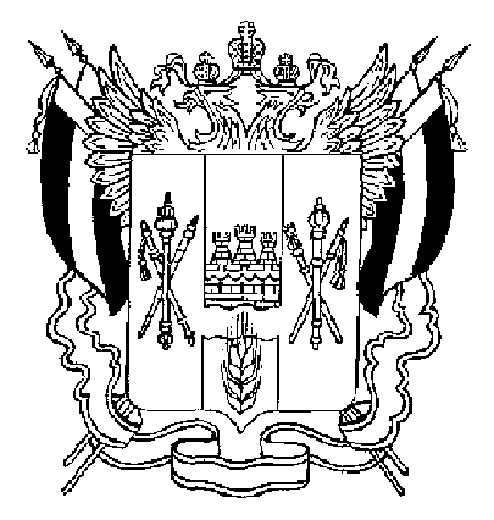 ТЕРРИТОРИАЛЬНАЯ  ИЗБИРАТЕЛЬНАЯ  КОМИССИЯАКСАЙСКОГО  РАЙОНА  РОСТОВСКОЙ  ОБЛАСТИПОСТАНОВЛЕНИЕ20 августа 2020 г.									      № 197-21г. АксайОб освобождении от должности председателя участковой избирательной комиссии № 168 Аксайского района Ростовской области На основании письменного заявления Пироженко Лидии Александровны (вх. № 01-18/163 от 12.08.2020) об освобождении от должности председателя участковой избирательной комиссии № 168 Аксайского района, в соответствии с пунктами 7, 13 статьи 28 Федерального закона от 12.06.2002 № 67-ФЗ «Об основных гарантиях избирательных прав и права на участие в референдуме граждан Российской Федерации»,Территориальная избирательная комиссия Аксайского района Ростовской области ПОСТАНОВЛЯЕТ:Освободить от должности председателя участковой избирательной комиссии № 168 Аксайкого района Пироженко Лидию Александровну. Направить настоящее постановление в участковую избирательную комиссию № 168 Аксайского района Ростовской области. Разместить настоящее постановление на сайте Территориальной избирательной комиссии Аксайского района Ростовской области в информационно-телекоммуникационной сети «Интернет».Контроль за исполнением настоящего постановления возложить на секретаря комиссии Е.Ю. Соколинскую.Председатель комиссии						А.А. МалинниковаСекретарь комиссии						Е.Ю. Соколинская